02.04.2021г. в БОУ «Быстринская оош» состоялось профсоюзное собрание с единой повесткой дня «Выполнение решений 8 Съезда Общероссийского Профсоюза образования-залог целенаправленной и комплексной работы  каждой профсоюзной организации».Председатель профсоюзной организации школы Солодилова С.В. ознакомила присутствующих с итогами 8 Съезда Общероссийского Профсоюза образования РФ. Особое  внимание  было уделено изменениям внесённых в Устав Общероссийского Профсоюза образования РФ.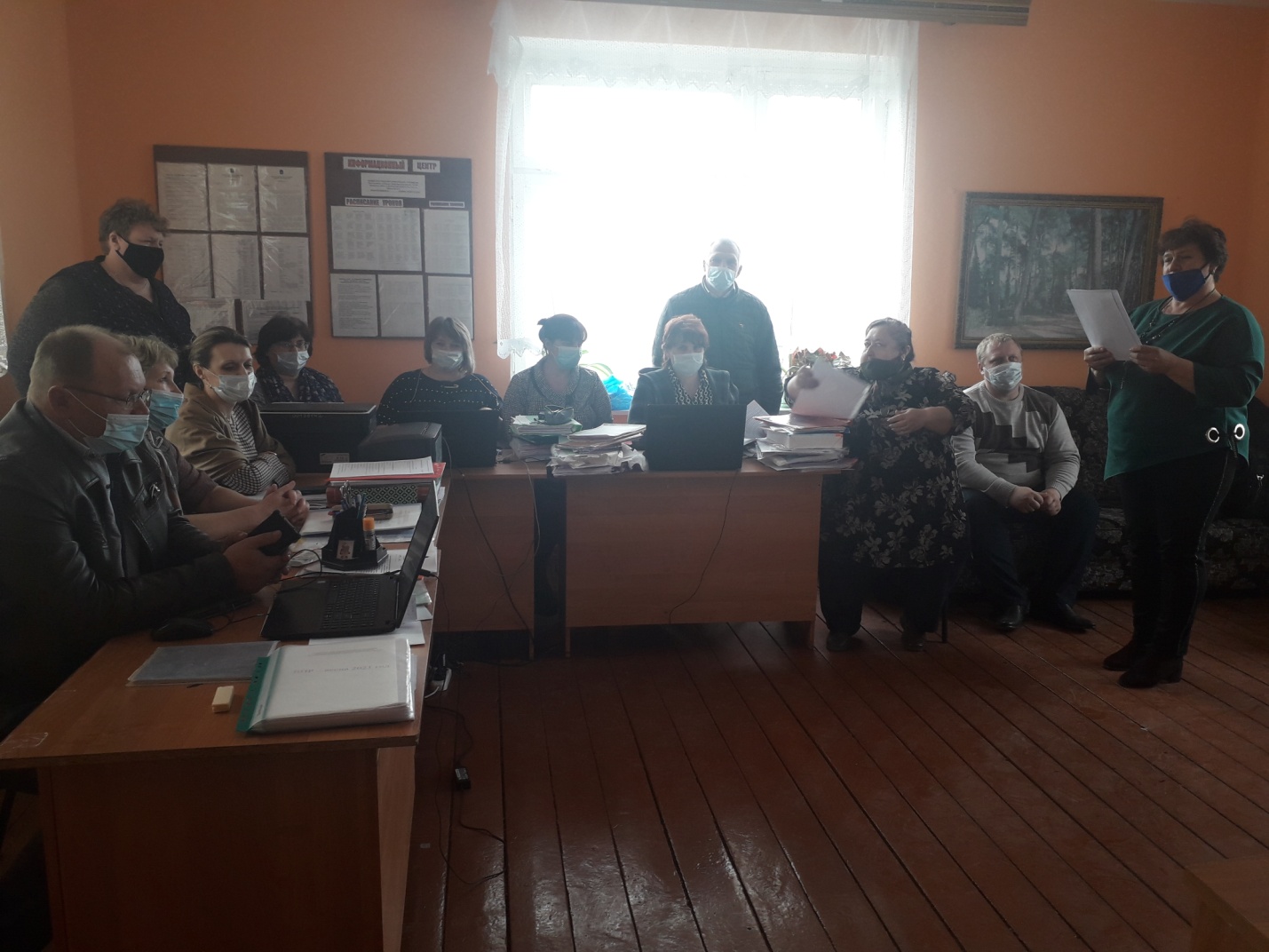 